Поздравительная открытка для мам (коллективная работа)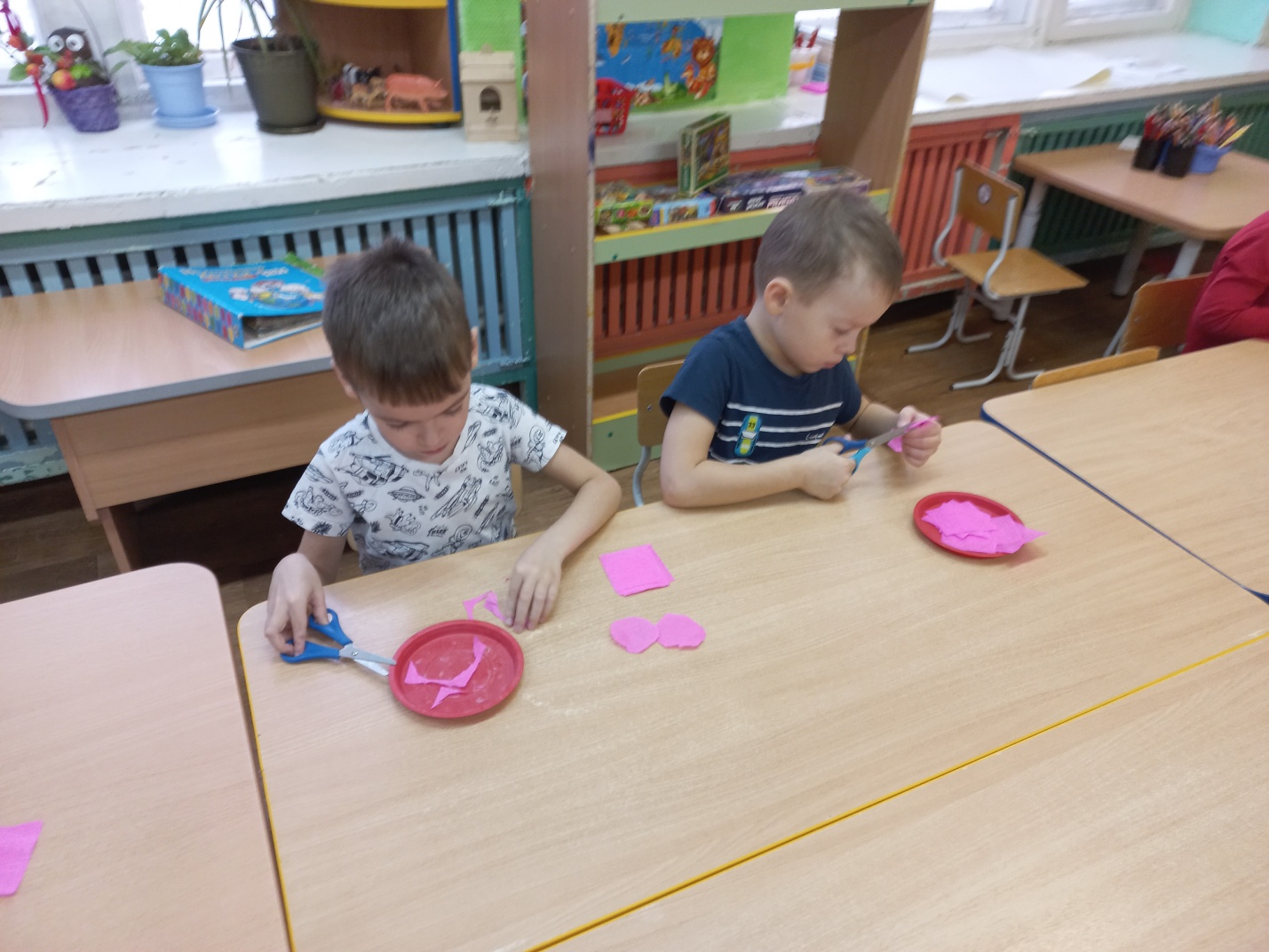 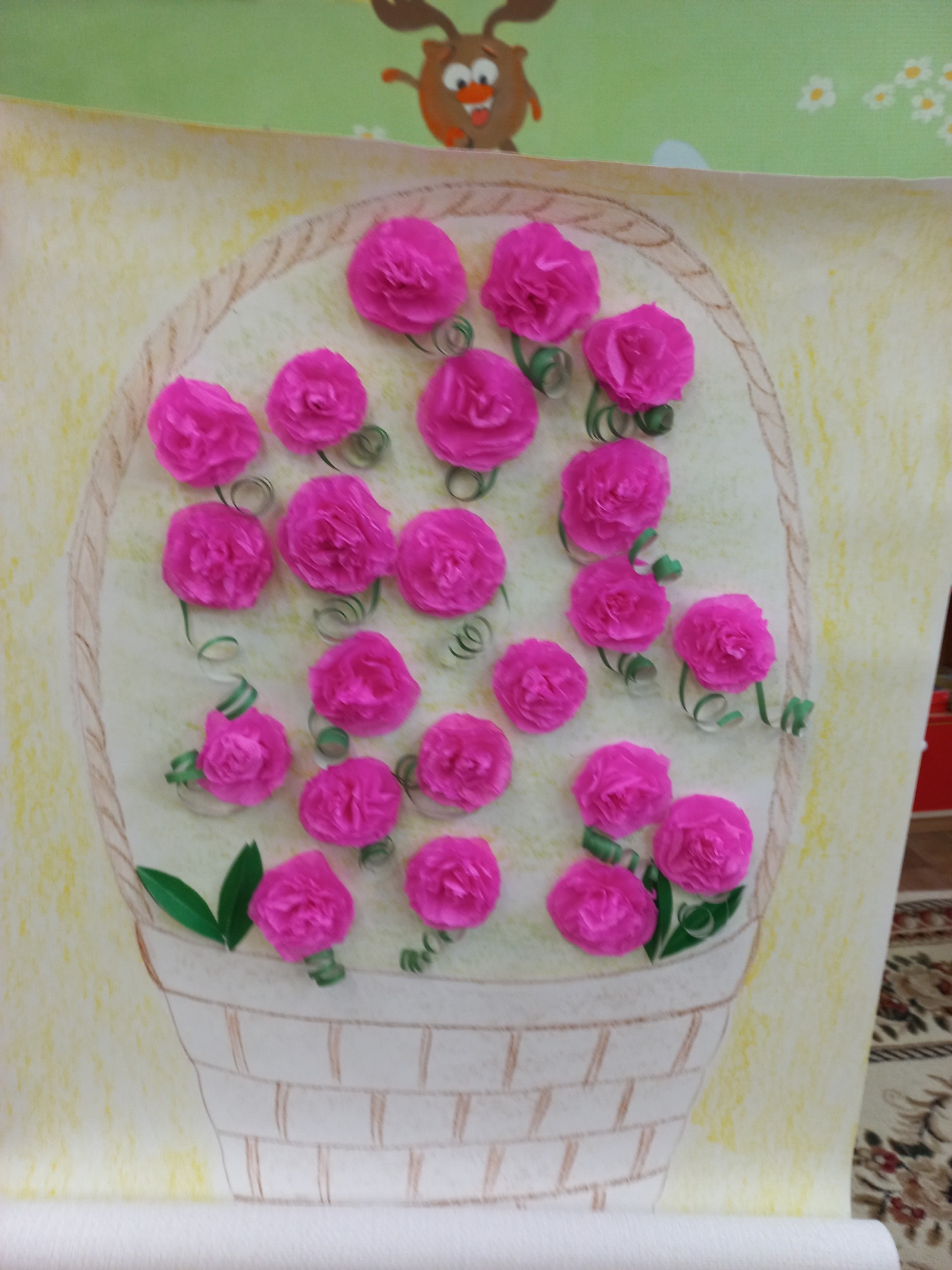 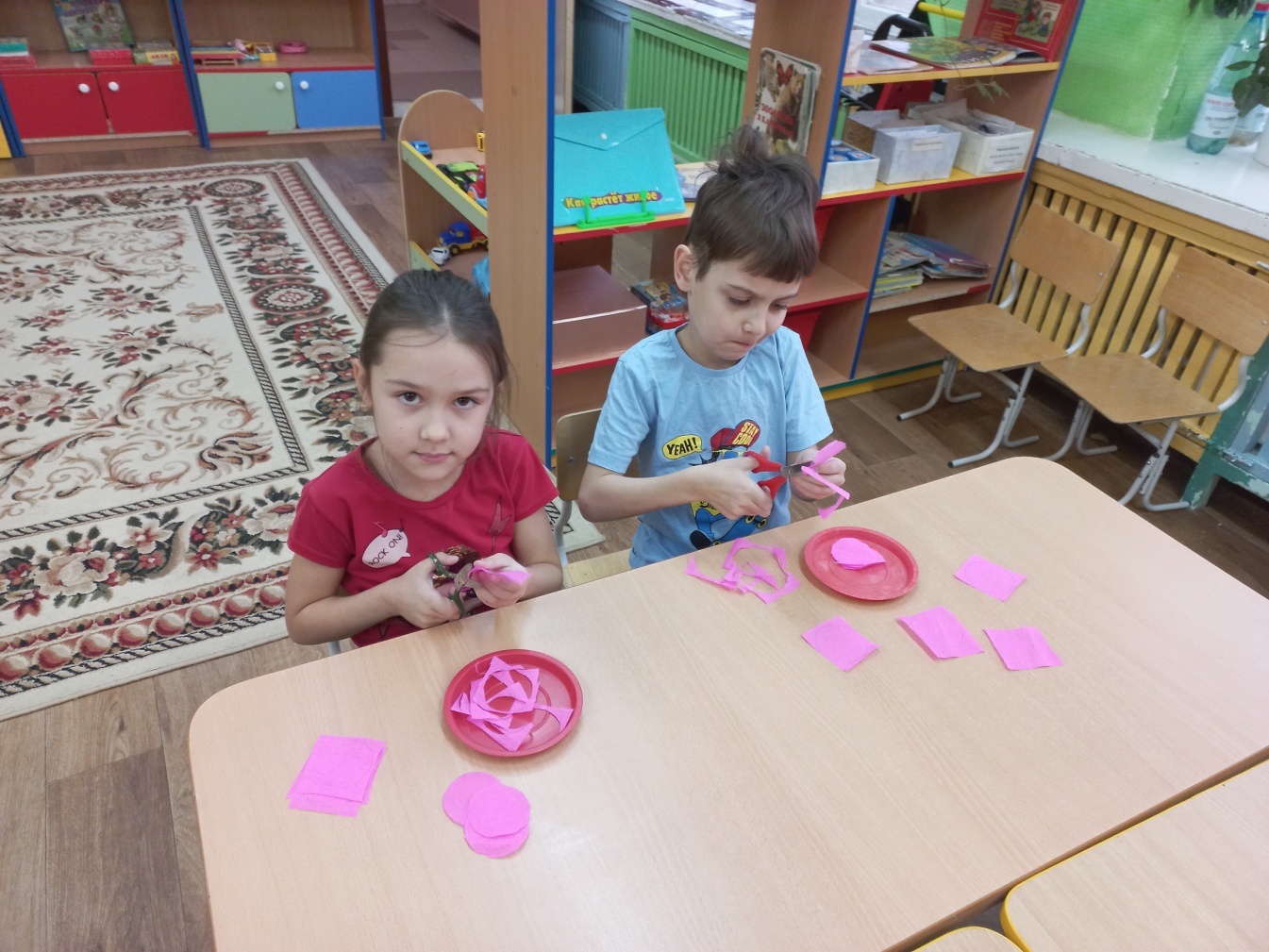 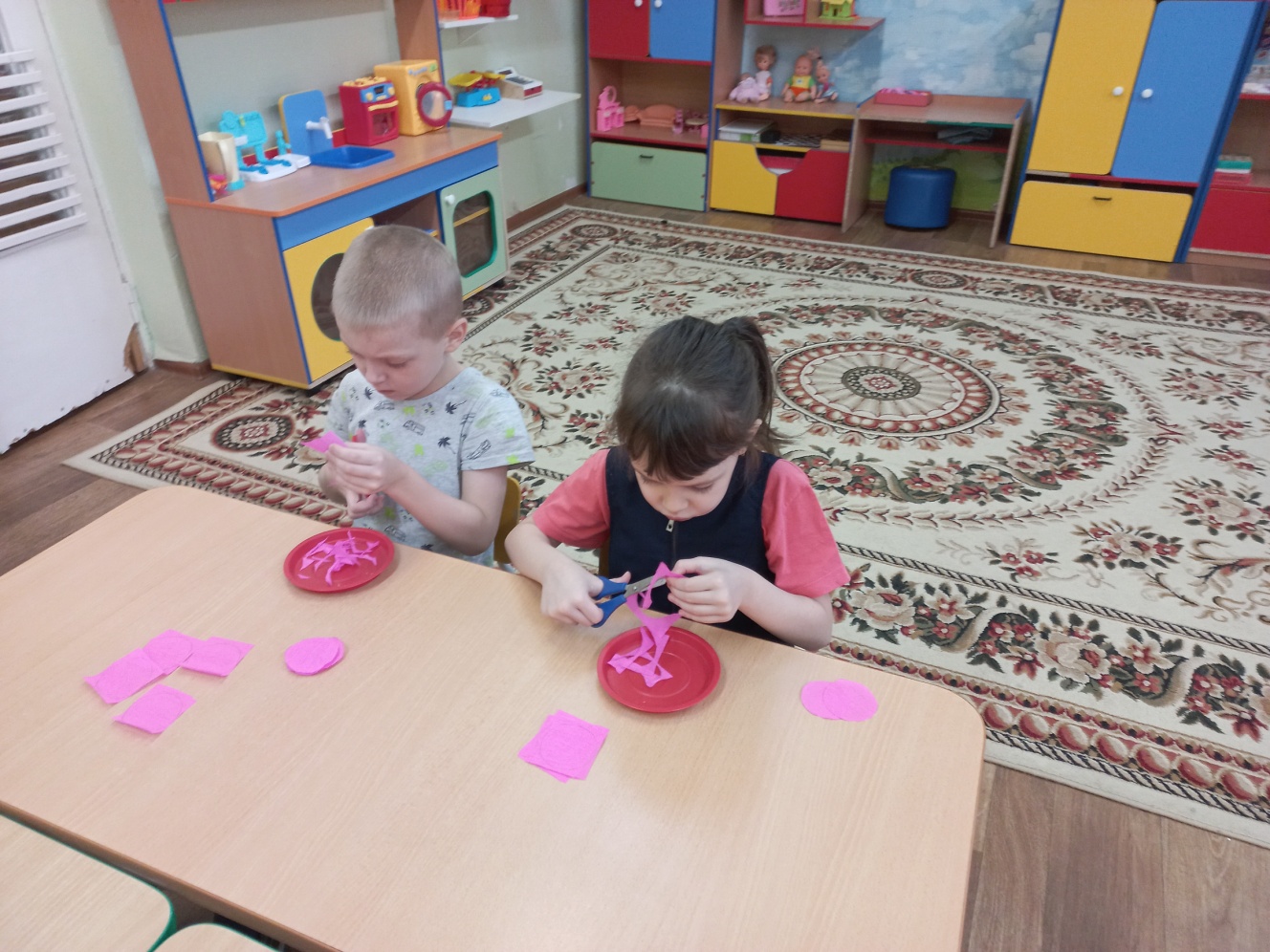 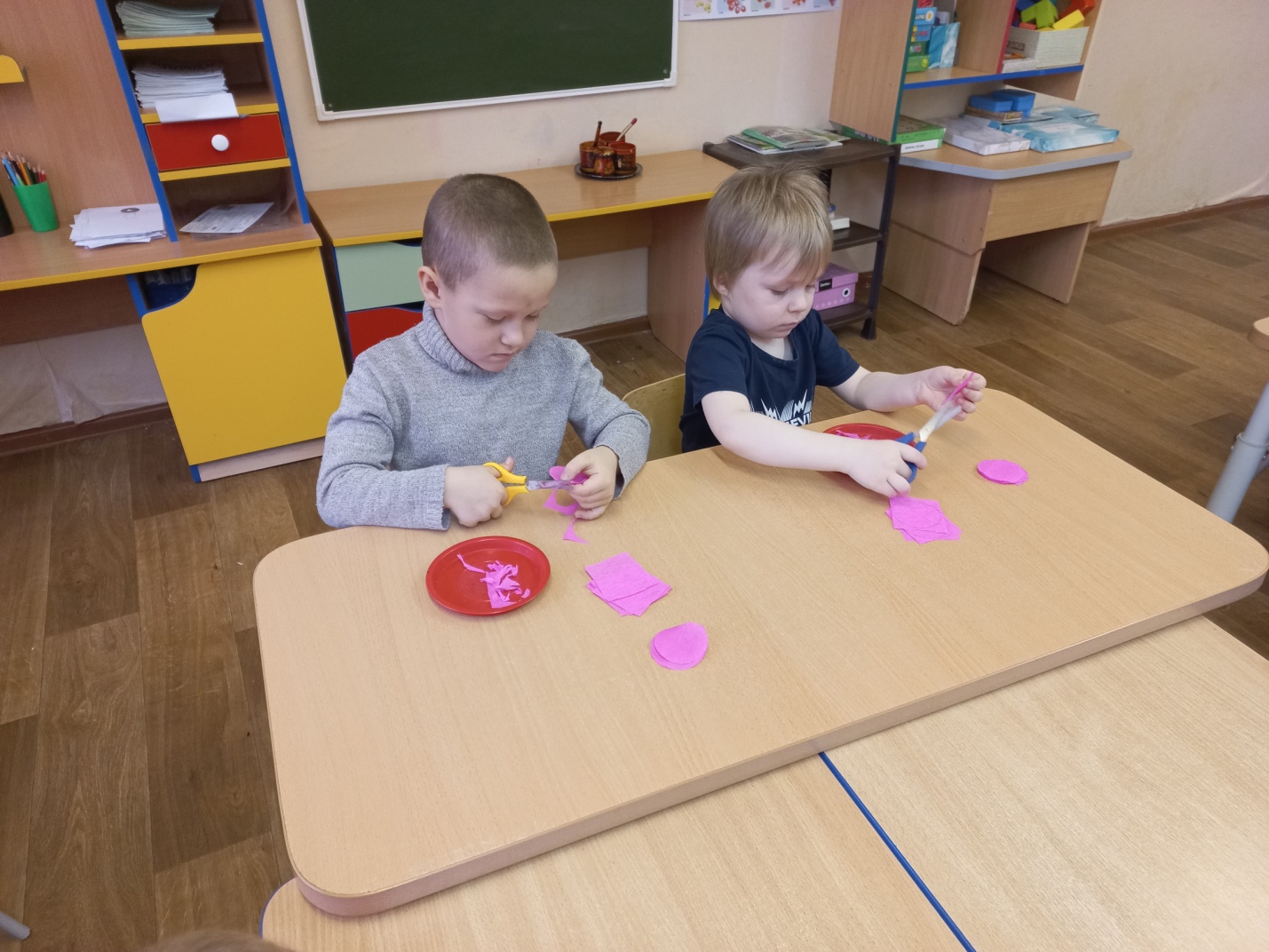 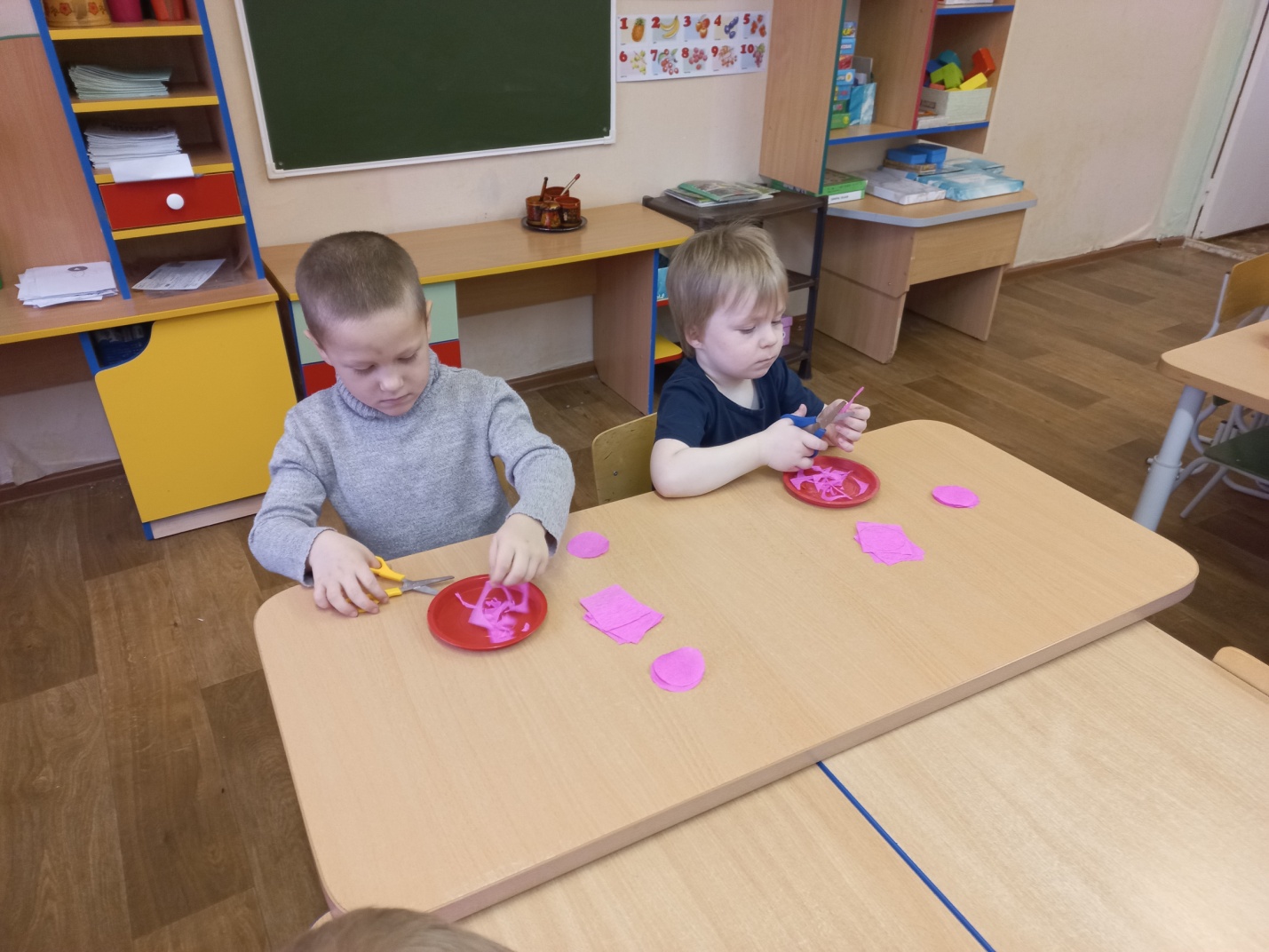 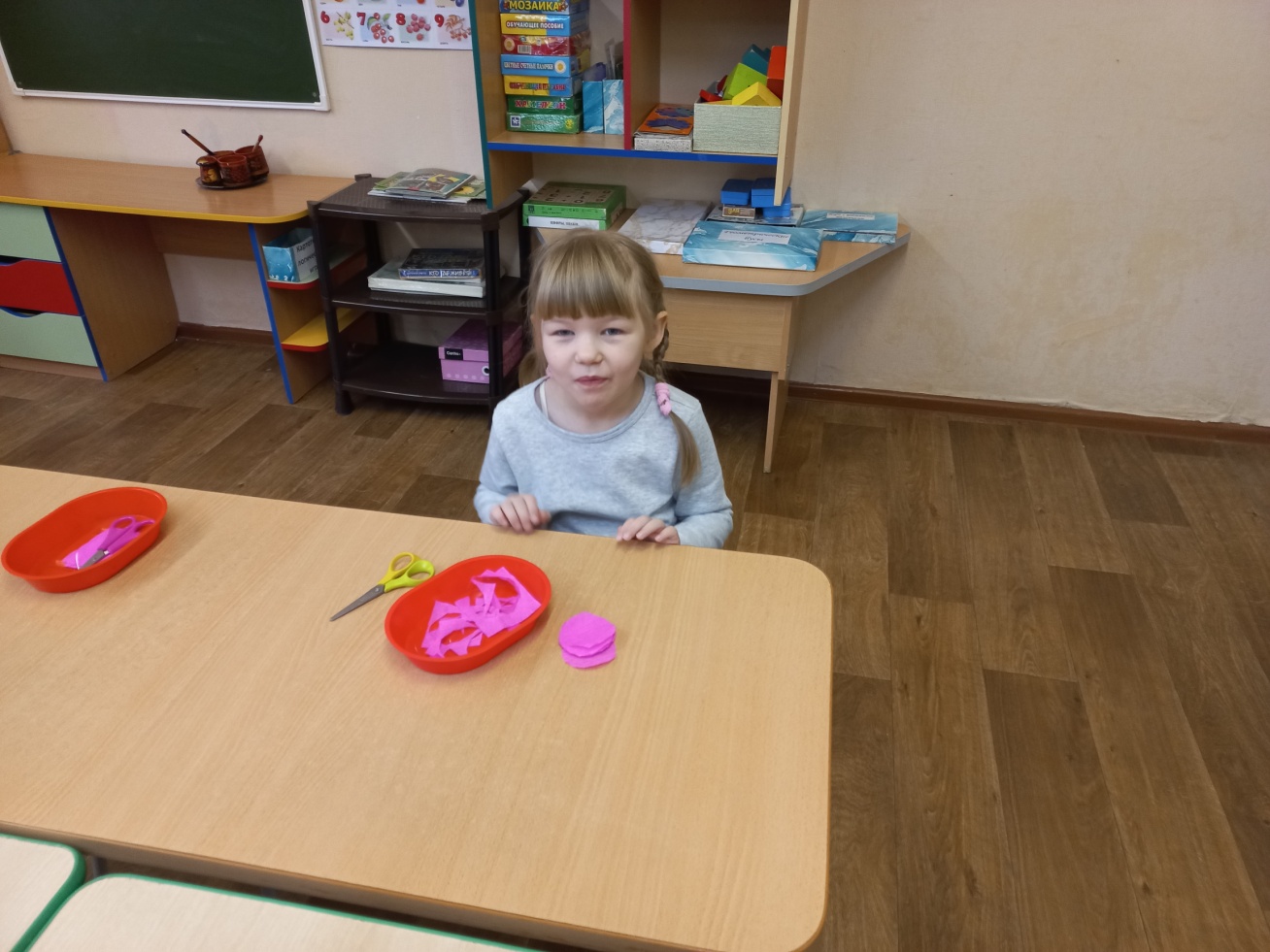 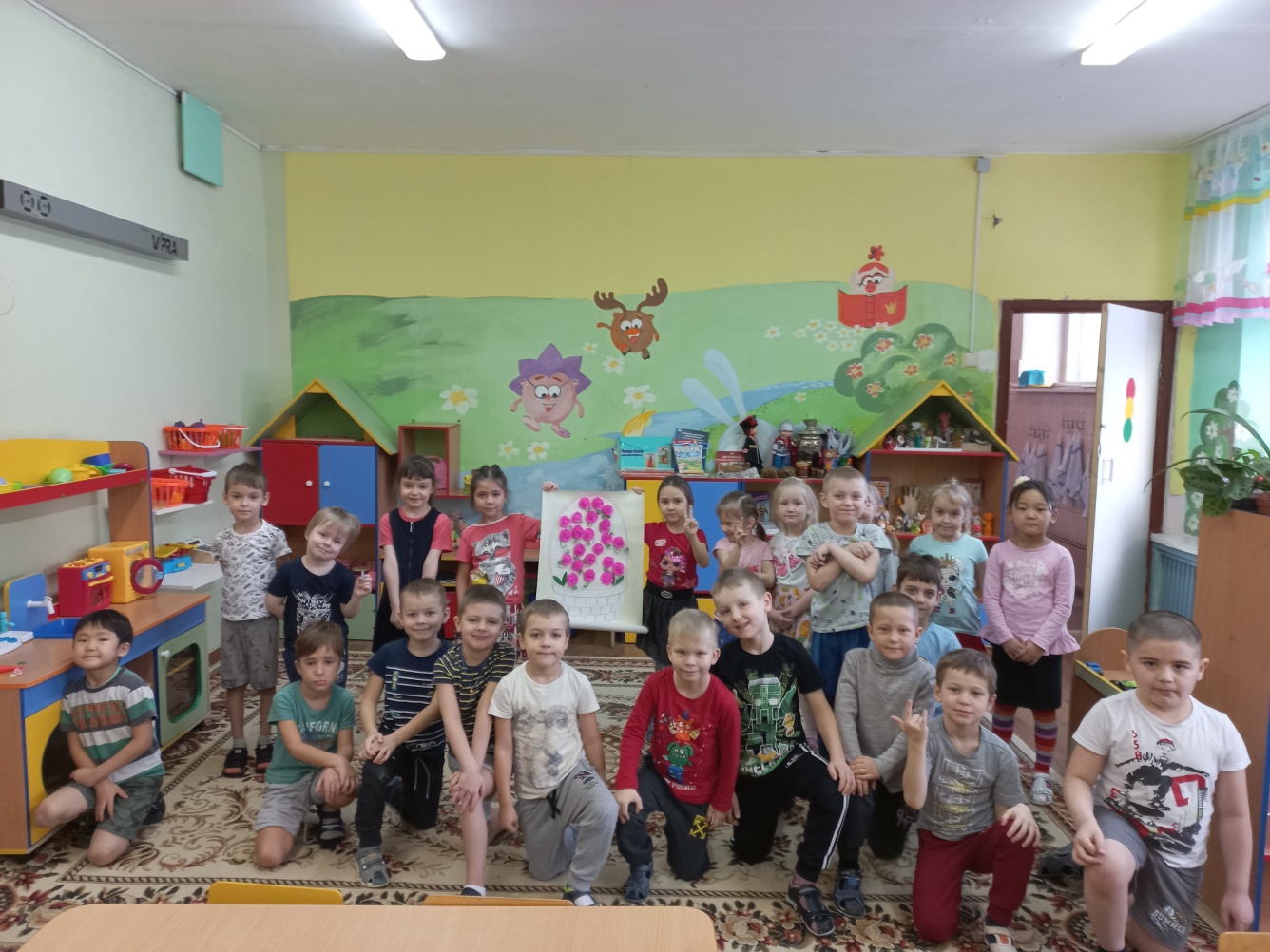 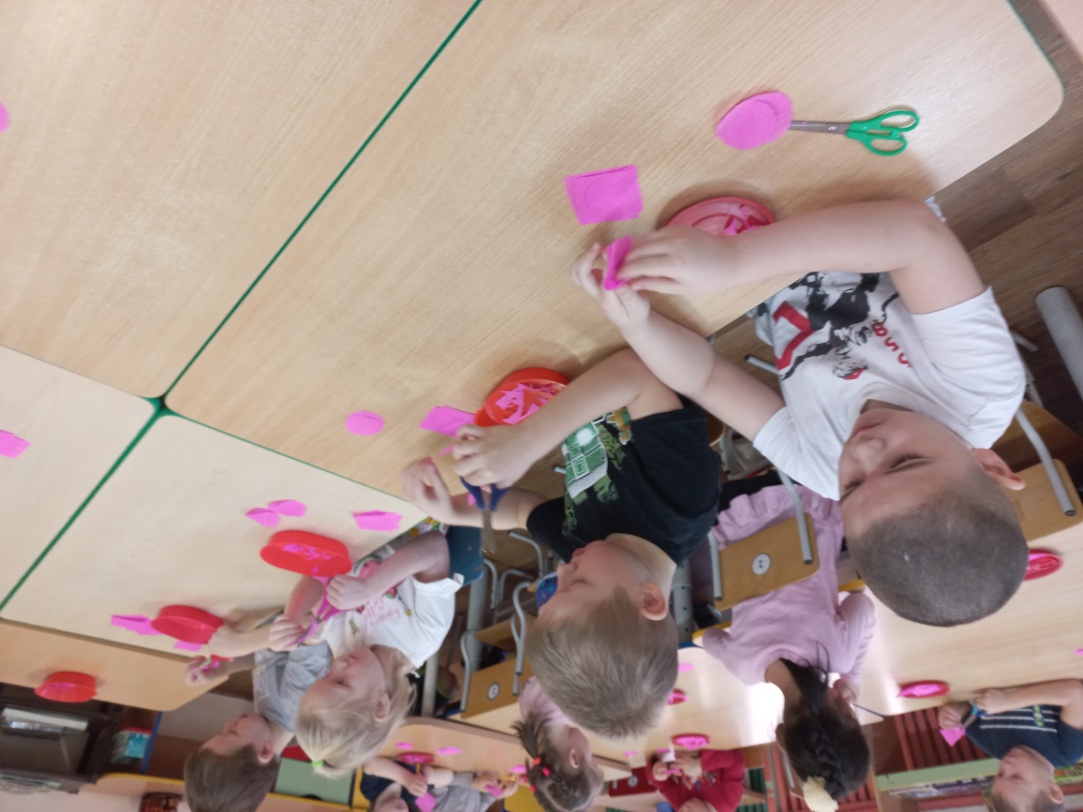 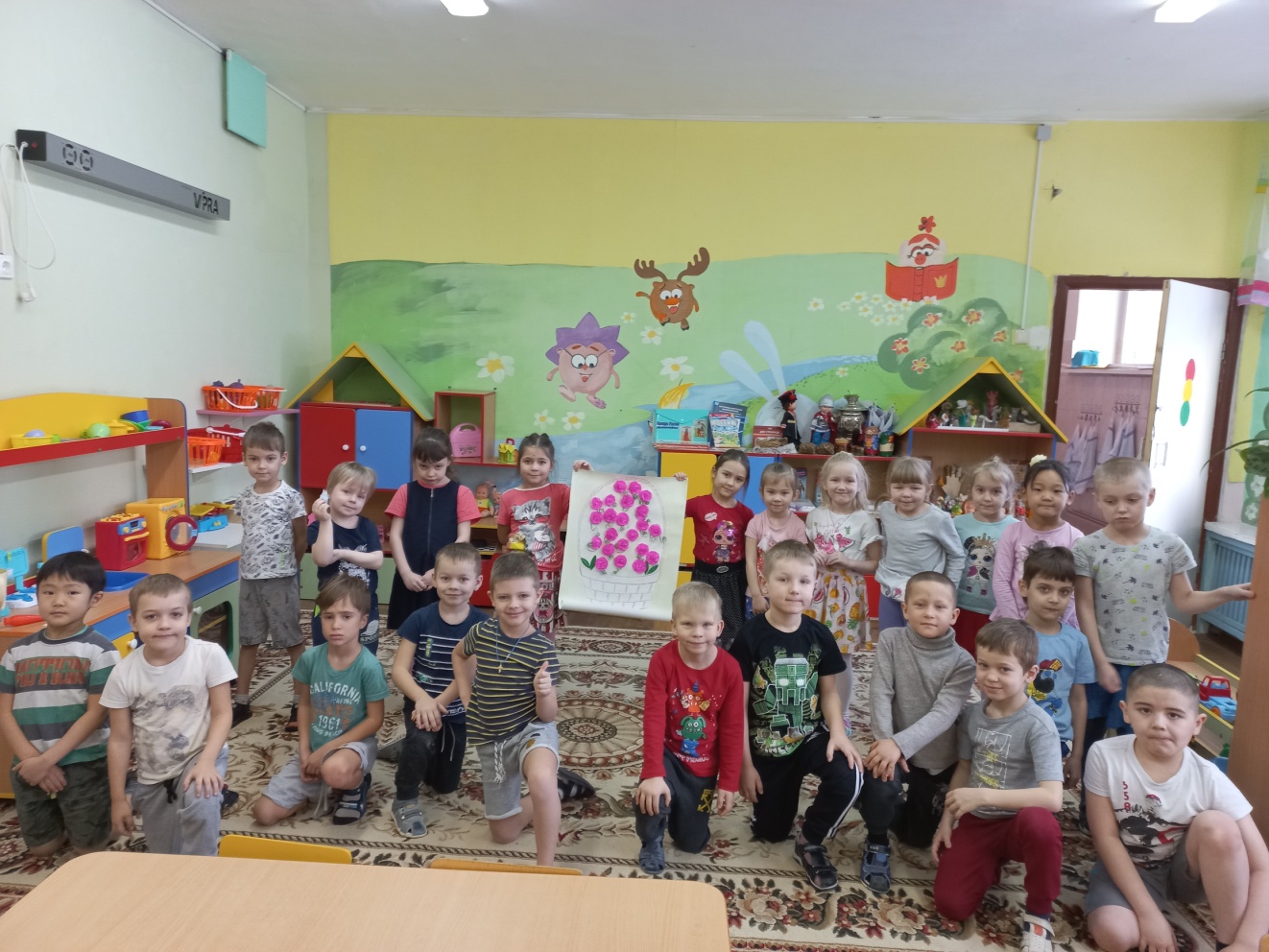 